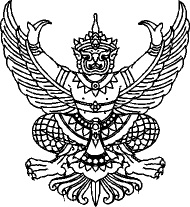 (สำเนาคู่ฉบับ)ประกาศสถานีตำรวจภูธรสำโรงเหนือเรื่อง การจัดการทรัพย์สินของราชการ ของบริจาค และการจัดเก็บของกลาง และสำนวนการสอบสวนคดีอาญาและคดีจราจร		ด้วยสถานีตำรวจภูธรสำโรงเหนือ มีความมุ่งมั่นในการบริหารและจัดการจัดการทรัพย์สิน ของราชการ ของบริจาค และการจัดเก็บของกลาง และสำนวนการสอบสวนคดีอาญาและคดีจราจร เพื่อให้มีการจัดเก็บ การเบิก จ่าย นำไปใช้ในการปฏิบัติงานของเจ้าหน้าที่ตำรวจ เป็นไปอย่างโปร่งใส มีประสิทธิภาพ คุ้มค่า และเกิดประโยชน์สูงสุดในเชิงภารกิจของสำนักงานตำรวจแห่งชาติ 	ในการนี้ จึงได้กำหนดจัดทำมาตรการจัดการทรัพย์สินของราชการ ของบริจาค และการจัดเก็บของกลาง และสำนวนการสอบสวนคดีอาญาและคดีจราจร เพื่อเป็นแนวทางการปฏิบัติในการจัดการทรัพย์สินของราชการและของบริจาคสำหรับให้เจ้าหน้าที่ตำรวจถือปฏิบัติโดยทั่วกัน	ข้อ 1 ประกาศฉบับนี้“สถานีตำรวจ” หมายความว่า สถานีตำรวจ“พัสดุ” หมายความว่า วัสดุ ครุภัณฑ์ของสถานีตำรวจที่มีไว้เพื่อใช้ร่วมกันเพื่อประโยชน์ของทางราชการ“ของบริจาค” หมายความว่า เงินหรือพัสดุที่มีผู้มอบให้แก่สถานีตำรวจเพื่อใช้ในกิจการ
ของสถานีตำรวจโดยระบุวัตถุประสงค์ไว้ชัดเจน“วัสดุ” หมายความว่า สิ่งของที่มีลักษณะโดยสภาพไม่คงทนถาวรหรือตามปกติมีอายุ
การใช้งานไม่นาน สิ้นเปลือง หมดไป หรือเปลี่ยนสภาพในระยะเวลาอันสั้น“ครุภัณฑ์” หมายความว่า สิ่งของที่มีลักษณะโดยสภาพคงทนถาวรหรือตามปกติมีอายุ
การใช้งานนาน ไม่สิ้นเปลือง หมดไป หรือเปลี่ยนสภาพไปในระยะเวลาอันสั้น“ผู้ยืม” หมายความว่า สถานีตำรวจหรือเจ้าหน้าที่ของสถานีตำรวจ“ผู้ให้ยืม” หมายความว่า ผู้มีอำนาจอนุมัติให้ยืม“ผู้มีอำนาจอนุมัติให้ยืม” หมายความว่า หัวหน้าสถานีผู้ให้ยืม หรือหัวหน้างานพัสดุ หรือเจ้าหน้าที่อื่นที่หัวหน้าสถานีผู้ให้ยืมมอบหมาย“ของกลาง” หมายความว่า วัตถุใด ๆ หรือทรัพย์สิน หรือหัวหน้างานพัสดุ ซึ่งตกมาอยู่ในความคุ้มครองของเจ้าพนักงาน โดยอำนาจของกฎหมายหรือโดยหน้าที่ในทางราชการ และได้ยึดไว้เป็นของกลางเพื่อพิสูจน์ในทางคดี หรือเพื่อจัดการอย่างอื่นตามหน้าที่ราชการ“สำนวนการสอบสวนคดีอาญา” หมายความว่า สำนวนการสอบสวนคดีที่กล่าวหาว่าผู้ใดกระทำความผิดตามประมวลกฎหมายอาญา หรือกฎหมายอื่นที่มีโทษทางอาญา“สำนวนคดีจราจร” หมายความว่า สำนวนการสอบสวนคดีที่กล่าวหาว่าผู้ใดขับรถในทางโดยประมาท เป็นเหตุให้เกิดอันตรายแก่ชีวิตและทรัพย์สินของผู้อื่น ซึ่งเป็นความผิดตามพระราชบัญญัติ-2-การจราจรทางบก พ.ศ.2522 มาตรา 43(4) และมาตรา 78 ตามประมวลกฎหมายอาญา 291 มาตรา 300 และมาตรา 281	ข้อ 2 การเบิกยืม - คืน วัสดุสิ่งของหลวง ให้บุคลากรในสถานีตำรวจภูธรสำโรงเหนือ ถือปฏิบัติตามระเบียบกรมตำรวจว่าด้วยการเบิกจ่ายวัสดุสิ่งของหลวงต่าง ๆ ฉบับที่ 43 พ.ศ.2530 และระเบียบกระทรวงการคลังว่าด้วยการจัดซื้อจัดจ้างและการบริหารพัสดุภาครัฐ พ.ศ.2560๑. การยืมพัสดุหรือนำพัสดุไปใช้ในกิจการใด ๆ ต้องเป็นไปเพื่อประโยชน์ของทางราชการ
โดยผู้ให้ยืมต้องคำนึงถึงความมีประสิทธิภาพ ความคุ้มค่า และเกิดประโยชน์สูงสุดในเชิงภารกิจของรัฐประกอบ
การให้ยืมด้วย๒. ผู้ให้ยืมต้องจัดให้ผู้ยืมทำหลักฐานการยืมเป็นลายลักษณ์อักษร ตามแบบฟอร์ม
ที่กรมบัญชีกลาง หรือสำนักงานตำรวจแห่งขาติ กำหนดทุกครั้ง๓. ผู้ให้ยืมต้องกำหนดระยะเวลาส่งคืนพัสดุโดยปกติพึงกำหนดให้สอดคล้องกับเหตุผล
ความจำเป็นในการใช้พัสดุที่ยืมนั้น ทั้งนี้ ระยะเวลาการยืมสูงสุดสำหรับการยืมแต่ละคราวไม่ควรเกิน ๑ เดือน 
นับจากวันที่ยืม หรือระยะเวลาที่สำนักงานตำรวจแห่งชาติกำหนด แต่หากมีความจำเป็นอาจขอขยายระยะเวลาการยืมต่อไปได้ โดยดำเนินการให้มีหลักฐานการยืมที่ครอบคลุมระยะเวลายืมที่ขยายออกไป โดยนำข้อ ๒ มาใช้โดยอนุโลม๔. กรณี พัสดุที่ยืมเกิดชํารุดเสียหาย หรือใช้การไม่ได้ หรือสูญหายไป ให้ผู้ยืมจัดการแก้ไขซ่อมแซมให้คงสภาพเดิมโดยเสียค่าใช้จ่ายของตนเอง หรือชดใช้เป็นพัสดุประเภท ชนิด ขนาด ลักษณะและคุณภาพอย่างเดียวกัน หรือชดใช้เป็นเงินตามราคาที่เป็นอยู่ในขณะยืม5. เมื่อครบกำหนดยืม หากผู้ยืมยังไม่ส่งคืนพัสดุที่ยืมไป ให้ผู้ให้ยืมหรือเจ้าหน้าที่
ที่ได้รับมอบหมายจากผู้ให้ยืมติดตามทวงพัสดุที่ให้ยืมไปคืนภายใน 5 วัน นับแต่วันครบกำหนด 	ข้อ ๓ แนวทางการจัดเก็บของกลาง ให้ ดำเนินการจัดเก็บของกลาง ตามระเบียบการตำรวจเกี่ยวกับคดี ลักษณะที่ 15 เรื่องการรับส่งงานในหน้าที่ราชการ พ.ศ.๒๕๕๗ และตามแนวทางการปฏิบัติ ดังนี้ 		๑. ยึดของกลางได้จากตัวบุคคลใด เป็นของกลางอะไร ให้ทำบันทึก (บันทึกการตรวจค้น) ให้ถูกต้องตามกฎหมาย เช่น ต้องบันทึกว่าก่อนลงมือค้นเพื่อพบของกลางนั้น เจ้าพนักงานผู้ค้นได้แสดงความบริสุทธิ์ก่อนค้นได้ค้นต่อหน้าผู้ครอบครองสถานที่ หรือบุคคลในครอบครัวของผู้นั้นหรือต่อหน้าพยานอย่างน้อย ๒ คน ( ป.วิ.อ. ม. ๑๐๒ , ป.เกี่ยวกับคดี ลักษณะที่ ๑๕ บทที่ ๑ ข้อ ๔๑๘ )		๒. ของกลางที่ยึดได้ต้องให้ผู้ครอบครองสถานที่ บุคคลในครอบครัวผู้ต้องหา ผู้แทนหรือพยานดู เพื่อให้รับรองว่าถูกต้อง ถ้าบุคคลดังกล่าวนั้นรับรองหรือไม่รับรองก็ให้บันทึกไว้		๓. การค้นของกลาง ผู้ค้นต้องบันทึกรายละเอียดของการค้นและทำบัญชีรายละเอียดสิ่งของที่ค้นได้ไว้ด้วย บันทึกการค้น และบัญชีสิ่งของกลางนั้น ให้อ่านให้ผู้ครอบครองสถานที่ บุคคลในครอบครัว ผู้ต้องหา จำเลย ผู้แทน หรือพยานฟังแล้วแต่กรณี และให้ผู้นั้นลงลายมือชื่อรับรองไว้-3-		๔. เมื่อนำของกลางไปถึงที่ทำการของ พนักงานสอบสวนให้จดรูปพรรณสิ่งของกลางลงในรายงาน ปจว.และสมุดยึดทรัพย์และของกลาง แล้วเขียนเลขกำกับที่ยึดทรัพย์ติดไว้กับสิ่งของนั้นให้มั่นคง อย่าให้หลุดหรือสูญหายได้ แล้วเก็บรักษาไว้ตามระเบียบ ( ข้อบังคับการเก็บรักษาของกลาง กระทรวงมหาดไทย พ.ศ.๒๔๘๐ )		๕. ของกลางใดที่จะต้องส่งตรวจพิสูจน์ พึงดำเนินการให้ถูกต้องตามวิธีการหรือระเบียบในส่วนราชการที่เกี่ยวข้อง เช่น ถ้าจะส่งไปตรวจพิสูจน์ที่ กองพิสูจน์หลักฐานฯ ก็ควรปฏิบัติตามเอกสารคู่มือของกองพิสูจน์หลักฐานฯ เรื่องคำแนะนำในการเก็บรักษาและจัดส่งเอกสารหรือวัตถุของกลางไปตรวจพิสูจน์ เป็นต้น ของกลางที่จะส่งไปตรวจพิสูจน์ จะต้องให้ผู้ต้องหาลงชื่อกำกับหีบห่อและบันทึกไว้ด้วย เมื่อได้รับผลการตรวจพิสูจน์แล้วให้แจ้งให้ผู้ต้องหาทราบ ถ้าผู้ต้องหารับรองผลก็ให้สอบสวนเพิ่มเติมไว้เพราะถ้าในชั้นพิจารณาผู้ต้องหายังรับรองผลการตรวจพิสูจน์ดังกล่าว ก็อาจจะไม่ต้องนำผู้ตรวจพิสูจน์มาเบิกความต่อศาลอีก		๖. ในชั้นสอบสวน ถ้ามีของกลางอย่างใด ๆ จะต้องจัดทำบัญชีของกลางประกอบสำนวนการสอบสวนไว้ ( ป.วิ.อ. ม. ๑๓๙ วรรคสอง )วิธีจัดทำบัญชีของกลางนั้น ให้ดำเนินการดังนี้		- ในการลงรายละเอียดสิ่งของกลางในบัญชีนั้น ให้ตรวจสิ่งของให้ถูกต้องกับสมุดยึดทรัพย์ของกลาง รายงานประจำวัน และคำให้การ จำนวนห่อ จำนวนสิ่งของ ให้ถูกต้องตรงกัน อย่าให้คลาดเคลื่อน ประการที่สำคัญที่สุดก็คือ ไม่ควรมีการขีดฆ่าหรือแก้ไขเพิ่มเติม เพราะจะทำให้เกิดการสงสัย ถ้าจำเป็นก็ให้ขีดฆ่าและลงนามกำกับไว้ ห้ามขูดลบเป็นอันขาด		- สิ่งของกลางอย่างอื่นอย่างใดที่ค้นได้จากผู้ต้องหาหรือบุคคลผู้ครอบครองสิ่งของนั้น ต้องให้ผู้ต้องหาหรือบุคคลนั้น ลงนามกำกับไว้ในบัญชีของกลางนั้นด้วย		- เอกสารพยานที่ค้นได้ ให้ พนักงานสอบสวนจดลงบัญชีของกลางเช่นเดียวกัน เว้นแต่ช่องราคา ไม่ต้องใส่ ถ้ามีการคืนเอกสารหรือส่งเอกสารไปที่ใด ให้หมายเหตุไว้ในช่องหมายนั้นด้วย ( ป. เกี่ยวกับคดี ลักษณะ ๑๕ บทที่ ๕ ข้อ ๔๓๒ )		๗. ในคดีความผิดเกี่ยวกับทรัพย์ เช่น ลักทรัพย์ วิ่งราวทรัพย์ ชิงทรัพย์ ปล้นทรัพย์ กรรโชกทรัพย์ฉ้อโกงทรัพย์ ยักยอกทรัพย์ หรือรับของโจร ถ้าทรัพย์ที่ถูกประทุษร้ายมีหลายราคา และมีทั้งที่ได้คืน และไม่ได้คืน ให้เป็นดุลยพินิจของพนักงานสอบสวนหากสามารถบันทึกไว้ในแบบพิมพ์บัญชีเดียวกัน      (ใช้แบบพิมพ์บัญชีทรัพย์ถูกประทุษร้าย/ได้คืน/ไม่ได้คืน) แต่ถ้าบันทึกรวมไว้ในแบบพิมพ์บัญชีเดียวกันไม่ได้ก็ให้แยกบันทึก เช่น กรณีได้ทรัพย์คืน ขณะสำนวนอยู่ในระหว่างการพิจารณาของผู้บังคับบัญชาระดับ บก.,บช. หรือ ตร. รวมทั้งในชั้นพนักงานอัยการ ให้ทำบัญชีทรัพย์ถูกประทุษร้ายได้คืน แยกจากบัญชีทรัพย์ถูกประทุษร้าย เป็นต้น ทั้งนี้ ให้ผู้ต้องหา ผู้เสียหาย พนักงานสอบสวน และผู้ที่เกี่ยวข้องแต่ละรายการลงชื่อรับรองไว้ เพื่อประโยชน์ในการที่พนักงานอัยการจะใช้บรรยายฟ้อง และขอเรียกทรัพย์สินหรือราคาแทนผู้เสียหายไปในคำฟ้องนั้น ( ป.วิ.อ. ม.๔๓ , หนังสือ คด.ตร.ที่ ๐๐๐๔.๖/๑๐๙๔๐ ลง ๓ ก.ย.๒๕๔๕ เรื่องแนวทางปฏิบัติในการทำสำนวนการสอบสวนเพิ่มเติม )	ข้อ ๔ แนวทางการจัดเก็บสำนวนการสอบสวนคดีอาญาและคดีจราจรให้หัวหน้างานสอบสวนมีหน้าที่เก็บรักษาไว้ในห้องหรือตู้ที่จัดทำไว้โดยเฉพาะให้อยู่ในสภาพเรียบร้อย และระมัดระวังมิให้สูญหาย จัดการเก็บสำนวนการสอบสวนและสำเนาสำนวนการสอบสวน ให้แยกเป็นสัดส่วน ได้แก่-4-		- สำนวนการสอบสวนที่อยู่ระหว่างการสอบสวนของพนักงานสอบสวน ให้แยกเก็บตามรายชื่อของพนักงานสอบสวนที่รับผิดชอบการทำสำนวน รวมไว้กับสมุดบันทึกคดีของพนักงานสอบสวน		- สำนวนสอบสวนที่พนักงานอัยการไม่รับพิจารณา สำนวนการสอบสวนที่พนักงานอัยการมีคำสั่งงดการสอบสวน และสำเนาสำนวนการสอบสวน ให้แยกเก็บเรียงลำดับตามหมายเลขคดี ปี พ.ศ. และจัดทำสมุดเก็บสำนวนการสอบสวนที่พนักงานอัยการไม่รับพิจารณา(แบบ ส.๕๖-๗๗) สมุดเก็บสำนวนการสอบสวนที่พนักงานอัยการสั่งงดการสอบสวน(แบบ ๕๖-๗๘) สมุดเก็บสำเนาสำนวนการสอบสวน(แบบ ๕๖-๗๙) โดยมีรายละเอียดเกี่ยวกับลำดับ เลขคดี ชื่อผู้กล่าวหา ชื่อผู้ต้องหา ข้อหา ชื่อพนักงานสอบสวน หมายเหตุ		- การยืมสำนวนการสอบสวน และสำเนาการสอบสวน ให้หัวหน้างานสอบสวนมีอำนาจอนุญาต เมื่อนำสำนวนการสอบสวน หรือสำเนาสำนวนการสอบสวนออกจากที่เก็บ ให้ผู้ยืมลงลายมือชื่อผู้ยืม วัน เดือน ปี ที่ยืม และวันส่งคืนไว้ในช่องหมายเหต	ข้อ ๕  นอกจากการตรวจสอบพัสดุประจำปีตามกระทรวงการคลังว่าด้วยการจัดซื้อจัดจ้าง และการบริหารพัสดุภาครัฐ พ.ศ. ๒๕๖๐ แล้ว ให้เจ้าหน้าที่พัสดุครุภัณฑ์สถานีตำรวจภูธรสำโรงเหนือ ตรวจสอบวัสดุ และบัญชีวัสดุเป็นประจำทุกเดือนรวมถึงเช็คสภาพดูแลรักษาให้วัสดุนั้นพร้อมใช้งานอยู่ตลอดเวลาและรายงานให้หัวหน้าสถานีทราบภายใน 7 วัน นับแต่วันที่ได้ดำเนินการตรวจสอบวัสดุ โดยให้มีตรวจสอบและตรวจนับอาวุธยุทธภัณฑ์ของสถานีตำรวจเพื่อให้มีความพร้อมต่อการใช้งานในภารกิจ	ข้อ ๖ การรับของบริจาคให้บุคลากรในสถานีตำรวจปฏิบัติตามระเบียบกระทรวงการคลังว่าด้วยการรับเงินหรือทรัพย์สินที่มีผู้บริจาคให้ทางราชการ พ.ศ. ๒๕๒๖ โดยกิจการใด ๆ ที่เกี่ยวข้องกับการยืม 
การเก็บรักษา และการตรวจสอบ ที่ไม่ได้ระบุไว้ในระเบียบดังกล่าว ให้ถือปฏิบัติตามประกาศฉบับนี้โดยอนุโลม	ข้อ ๗ สถานีตำรวจมีอำนาจหน้าที่ในการประชาสัมพันธ์ และเสริมสร้างความรู้ ความเข้าใจ
ให้บุคลากรในสังกัดรับทราบ และถือปฏิบัติตามมาตรการจัดการทรัพย์สินของราชการและของบริจาค                                     ทั้งนี้  ตั้งแต่บัดนี้ เป็นต้นไป		        สั่ง ณ วันที่    28  เมษายน พ.ศ. 256๖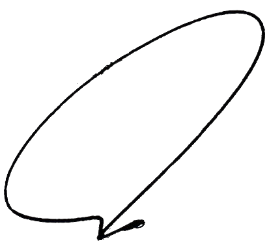                                            พันตำรวจเอก                						( อาทิตย์ ซิ้มเจริญ ) 	        ผู้กำกับการสถานีตำรวจภูธรสำโรงเหนือ